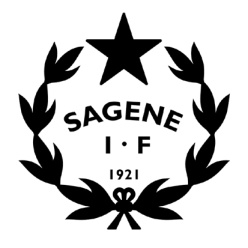 Tid: 		30.09.2021 kl. 18 -20.Sted:		Klubbhuset (ikke digitalt)Inviterte:	Lederne av alle avdelingene.Frafall: 	 	SAKSLISTE Åpning av møtet (5 min)Godkjenning av innkalling.Vedlegg: Innkalling møte ledergruppa 30.09.2021.Vedtak: Innkallingen godkjennes uten anmerkninger. Godkjenning av protokollerVedlegg: Protokoll møte ledergruppa 28.08.2021.Vedtak: Protokollene godkjennes uten anmerkninger.  Vedtakssaker (90 min) Status i avdelingene – Runde rundt bordet, 2- 5 min hver. Oppsummering av strategiseminar 19/8 – Innspill? Forslag til endringer? Jubileumsfesten 4/9 – Evaluering og innspill.Treningstider inne 2021/2022 – Endelig vedtak av fordeling. Hva skjer i Bjølsenhallen fremover? - Innkalling dugnad, fordeling lager, nøkler, gjester fra 09. Dugnad på Voldsløkka? – Sand tennisbanene, rydde/vaske klubbhus, sjekke gamle garderobeneBudsjett 2022 – Arbeidsprosess og rammer. Revisjon av Sagene Ifs kommunikasjonsplan? – Vi sliter med informasjonsflyten innad og utad. Etter skoletid – Verktøy for rekruttering til idrettene? Orienteringssaker – Faste saker markert i grått (20 min)Faste saker som settes opp på hvert møte: Info fra administrasjonenNyansettelser i driftsavdelingen (50% stilling + 20% stilling). Grønn dag 30/10 – Byttemarked, loppis, reparere klær, åpning av kafeen! Garderobene i klubbhuset – Forsøk for en fordeling. Utvidede åpningstider klubbhuset – Når også åpent kl. 10- 16! Tilskuddsarbeidet – Koronarefusjon mai-aug, arbeidet til tilskuddskoordinator fremover.Regnskapsrapport pr. 31.08.2021 - Føres løpende, ligger i Onestop reporting. Rapport utestående medlems- og treningsavgifter  - Vi jobber med å kreve inn både 2020 og 2021. Kartleggingsskjema avdelingene – Status på minimumskravene til avdelingene. Avviksrapportering HMS – Innrapporterte HMS- avvikVedtaksprotokollen – Oversikt over alle vedtak i styret og i ledergruppa. MØTEPLAN 2021Hver siste torsdag i måneden, unntatt juli og desember? SAKER FREMOVER:Oppfølging av utbyggingen av Voldsløkka sør 100- års jubileumPlanlegging, gjennomføring og evaluering av rekrutterings- og inkluderingsarbeidet, inkl. nabolagsklubbOrganisering av nye idretter – Judo, Håndball, Dans. Allidrett/turn – Få i gang som egen avdeling styrt av frivillige. Sammenslåing av bandy, innebandy og landhockey? Og Judo og bryting?Ungdom i arbeid – Utarbeide plan og finne finansiering. Kurs og kompetanse – Kartlegging av status og lage plan for veien videre. Trivselsundersøkelse blant medlemmene? Boblehall tennis og tennislek rundt banene? Verdiombud?  - Varslingsrutiner, sørge for kursing og kompetanse, samle alle verditemaer. GDPR – nye personvernregler i Sagene IF. Revidering årshjulet.Digitalisering - Nytt medlemsregister, vaktordningen i LAFT, Nytt regnskapssystem, innfasing Nonstop. Fornye Anti- doping policy (nytt styret)Gjennomføre bedre klubbSponsorarbeid – Få i gang arbeid mot større sponsorer, Rema (DL), BORI/OBOS/BBL (Maren).Etter skoletid – Veien videre når støtten fra Bufdir er slutt 01.03.2022. Tiltak/plan for rekruttering etter Korona – Sommerplan 2021, søknad Gjensidigestiftelsen. Gjennomgang av åpne saker i vedtaksprotokollen. 